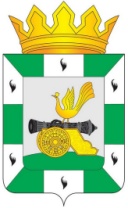 МУНИЦИПАЛЬНОЕ ОБРАЗОВАНИЕ«СМОЛЕНСКИЙ РАЙОН» СМОЛЕНСКОЙ ОБЛАСТИСМОЛЕНСКАЯ РАЙОННАЯ ДУМАРЕШЕНИЕот 27 декабря 2018 года        №   73О рассмотрении результатов публичных слушаний, проведенных 19 ноября 2018 года в муниципальном образовании «Смоленский район» Смоленской области по решению Смоленской районной Думы «О проекте внесения изменений в Устав муниципального образования «Смоленский район» Смоленской области»Рассмотрев результаты публичных слушаний, проведенные 19 ноября 2018 года в муниципальном образовании «Смоленский район» Смоленской области по решению Смоленской районной Думы от 31 октября 2018 года 
№ 57 «О проекте внесения изменений в Устав муниципального образования «Смоленский район» Смоленской области», опубликованному в газете «Сельская правда» от 2 ноября 2018 года № 86 (7750), руководствуясь Федеральным законом от 6 октября 2003 года № 131-ФЗ «Об общих принципах организации местного самоуправления в Российской Федерации», Уставом муниципального образования «Смоленский район» Смоленской области, Порядком организации и проведения публичных слушаний в муниципальном образовании «Смоленский район» Смоленской области, утвержденным решением Смоленской районной Думы от 22 августа 2012 года №103, Смоленская районная ДумаРЕШИЛА:Принять к сведению результаты публичных слушаний, проведенные
19 ноября 2018 года в муниципальном образовании «Смоленский район» Смоленской области по решению Смоленской районной Думы от 31 октября 2018 года № 57 «О проекте внесения изменений в Устав муниципального образования «Смоленский район» Смоленской области».Исполняющий полномочия председателяСмоленской районной Думы                                                         С.Е. Эсальнек